T.COSMANİYE VALİLİĞİERTUĞRUL GAZİ İLKOKULU MÜDÜRLÜĞÜ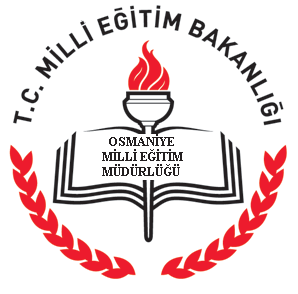                                               ERTUĞRUL GAZİ  İLKOKULU2024-2028 STRATEJİK PLANI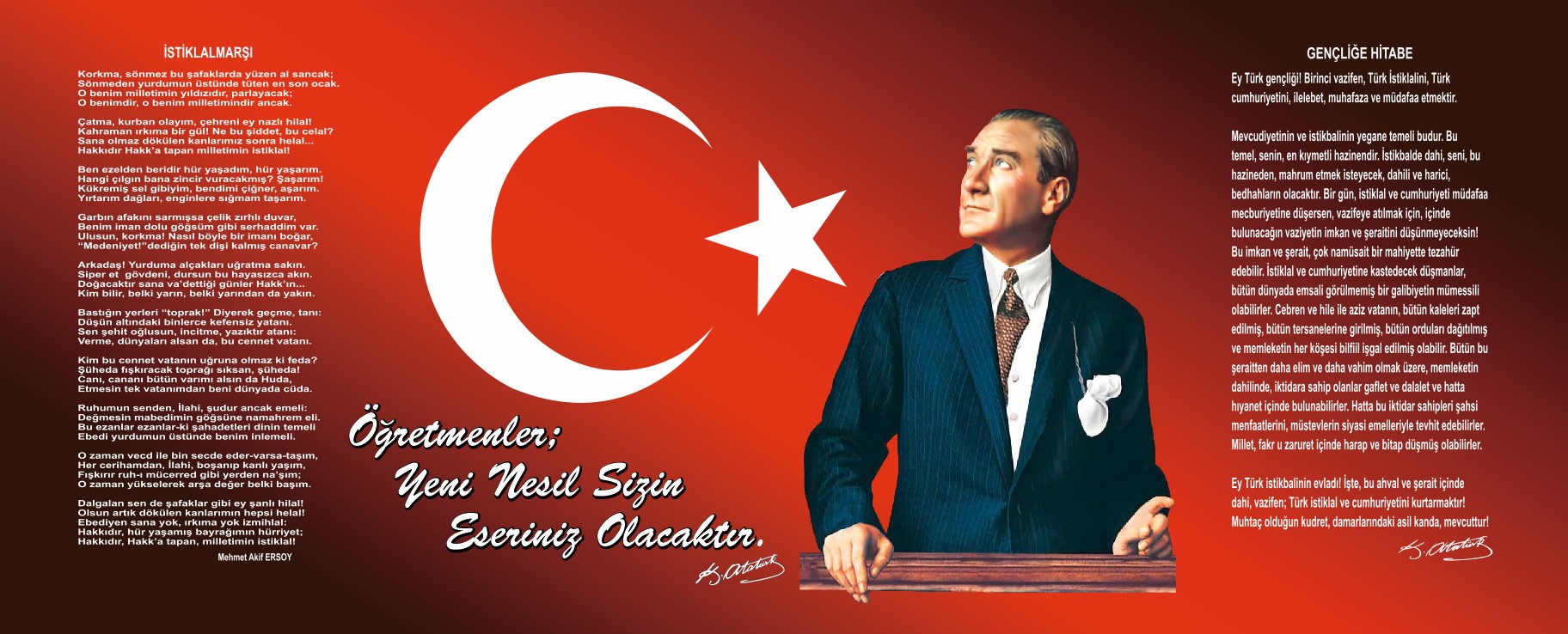 Okul/Kurum BilgileriSunuş5018 Sayılı Kamu Mali Yönetimi ve Kontrol Kanunu’nun “ Stratejik Planlama ve Performans” esaslı program bütçe başlıklı 9. Maddesi gereğince kamu idareleri; kalkınma planları, programlar, ilgili mevzuat ve benimsedikleri temel ilkeler çerçevesinde geleceğe ilişkin misyon ve vizyonlarını oluşturmak, stratejik amaçlar ve ölçülebilir hedefler saptamak,  performanslarını önceden belirlenmiş olan göstergeler doğrultusunda ölçmek ve bu sürecin izleme ve değerlendirmesini yapmak amacıyla katılımcı yöntemlerle stratejik plan hazırlamaktadır. “Türkiye Yüzyılında” kurumların belirlediği hedeflere ulaşmasında temel yapı taşlarından biri olan stratejik planlama okulumuzun yürüttüğü eğitim öğretim faaliyetlerinin yönetiminde atılacak adımlarda bize ışık tutacak ve kararlılığımızı arttıracak bir olgu olarak karşımıza çıkmaktadır. Stratejik planlama bize ileriyi görme, geleceği doğru tahmin etme, yol haritamızı çizme, bu yolda karşımıza çıkabilecek engelleri tahmin etme, bu engelleri daha kolay aşmaya yönelik önlemleri alma, en nihayetinde de arzu edilen sonuçlara ulaşma fırsatı sunmaktadır.Ertuğrul Gazi İlkokulu stratejik planlama çalışmasına önce durum tespiti,  yani okulun SWOT analizi yapılarak başlanmıştır. SWOT analizi tüm idari personelin ve öğretmenlerin katılımıyla uzun süren bir çalışma sonucu ilk şeklini almış, varılan genel sonuçların sadeleştirilmesi ise Okul yönetimi ile öğretmenlerden oluşan beş kişilik bir kurul tarafından yapılmıştır. Daha sonra SWOT analizi sonuçlarına göre stratejik planlama aşamasına geçilmiştir. Bu süreçte okulun amaçları, hedefleri, hedeflere ulaşmak için gerekli stratejiler, eylem planı ve sonuçta başarı veya başarısızlığın göstergeleri ortaya konulmuştur. Denilebilir ki SWOT analizi bir kilometre taşıdır okulumuzun bugünkü resmidir ve stratejik planlama ise bugünden yarına nasıl hazırlanmamız gerektiğine dair kalıcı bir belgedir. Stratejik Plan' da belirlenen hedeflerimizi ne ölçüde gerçekleştirdiğimiz, plan dönemi içindeki her yılsonunda gözden geçirilecek ve gereken değişiklikler yapılacaktır.             Ertuğrul Gazi İlkokulu Stratejik Planı (2024-2028)’da belirtilen amaç ve hedeflere ulaşmamız okulumuzun gelişme ve kurumsallaşma süreçlerine önemli katkılar sağlayacağına inanmaktayız.Sonuç olarak, eğitim kurumları ilerlemenin ve kalkınmanın temel direkleridir ve var olabilmek için,  gelişmelere, değişimlere uyum sağlayacak ve çevresel şartları göz önüne alacak bir yol haritasına sahip olmak zorundadır. Bu duygu ve düşüncelerle 2024-2028 Stratejik Planının başta okulumuz öğrenci, öğretmen, çalışanlarımız ve velilerimiz olmak üzere tüm paydaşlarımıza faydalı olmasını diliyor emeği geçen herkese teşekkür ediyorum.                                                                                                              Nezir İNCE                                                                                                               OKUL MÜDÜRÜİÇİNDEKİLERBÖLÜM 1: GİRİŞ VE STRATEJİK PLANIN HAZIRLIK SÜRECİStrateji Geliştirme Kurulu ve Stratejik Plan Ekibi      Planlama SüreciBÖLÜM 2: DURUM ANALİZİKurumsal TarihçeUygulanmakta Olan Planın DeğerlendirilmesiMevzuat AnaliziÜst Politika Belgelerinin AnaliziFaaliyet Alanları ile Ürün ve Hizmetlerin BelirlenmesiPaydaş AnaliziKuruluş İçi AnalizTeşkilat Yapısı İnsan Kaynakları Teknolojik Düzey Mali Kaynaklar      İstatistiki VerilerDış Çevre Analizi (Politik, Ekonomik, Sosyal, Teknolojik, Yasal ve Çevresel Çevre Analizi -PESTLE)      Güçlü ve Zayıf Yönler ile Fırsatlar ve Tehditler (GZFT) Analizi                            Tespit ve İhtiyaçların BelirlenmesiBÖLÜM 3. GELECEĞE BAKIŞMisyon Vizyon Temel DeğerlerBÖLÜM 4: AMAÇ, HEDEF VE STRATEJİLERİN BELİRLENMESİAmaçlarHedeflerPerformans GöstergeleriStratejilerin Belirlenmesi       Maliyetlendirme      BÖLÜM 5: İZLEME VE DEĞERLENDİRME      Tablo/Şekil/Grafikler/EklerBÖLÜM 1: GİRİŞ VE STRATEJİK PLANIN HAZIRLIK SÜRECİStrateji Geliştirme Kurulu ve Stratejik Plan EkibiStrateji Geliştirme Kurulu ve Stratejik Plan Ekibi TablosuPlanlama Süreci2024-2028 dönemi stratejik plan hazırlanması süreci Okul Strateji Geliştirme (Üst Kurul) Kurulu  ve Stratejik Plan Ekibinin oluşturulması ile başlamıştır. Ekip tarafından oluşturulan çalışma takvimi kapsamında ilk aşamada durum analizi çalışmaları yapılmış ve durum analizi aşamasında paydaşlarımızın plan sürecine aktif katılımını sağlamak üzere paydaş anketi, toplantı ve görüşmeler yapılmıştır. Durum analizinin ardından geleceğe yönelim bölümüne geçilerek okulumuzun amaç, hedef, gösterge ve eylemleri belirlenmiştir. BÖLÜM 2: DURUM ANALİZİStratejik planlama sürecinin ilk adımı olan durum analizi, okulumuzun/kurumumuzun “neredeyiz?” sorusuna cevap vermektedir. Okulumuzun/kurumumuzun geleceğe yönelik amaç, hedef ve stratejiler geliştirebilmesi için öncelikle mevcut durumda hangi kaynaklara sahip olduğu ya da hangi yönlerinin eksik olduğu ayrıca, okulumuzun/kurumumuzun kontrolü dışındaki olumlu ya da olumsuz gelişmelerin neler olduğu değerlendirilmiştir. Dolayısıyla bu analiz, okulumuzun/kurumumuzun kendisini ve çevresini daha iyi tanımasına yardımcı olacak ve stratejik planın sonraki aşamalarından daha sağlıklı sonuçlar elde edilmesini sağlayacaktır.Kurumsal TarihçeOkulumuz 1990 Yılında hizmete girmiştir. Tek katlı ve beş derslikli olarak bu haliyle hizmet vermiştir. Nüfus artışı ve hızlı göç nedeniyle ihtiyaca cevap veremez hale gelmiştir.1994 yılında kat ilavesi yapılarak rahatlama meydana gelmiştir. Şu anda ilkokul için yeterli olup normal eğitim yapılmaktadır.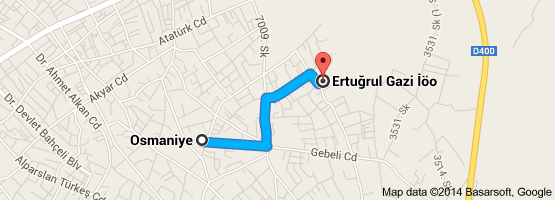 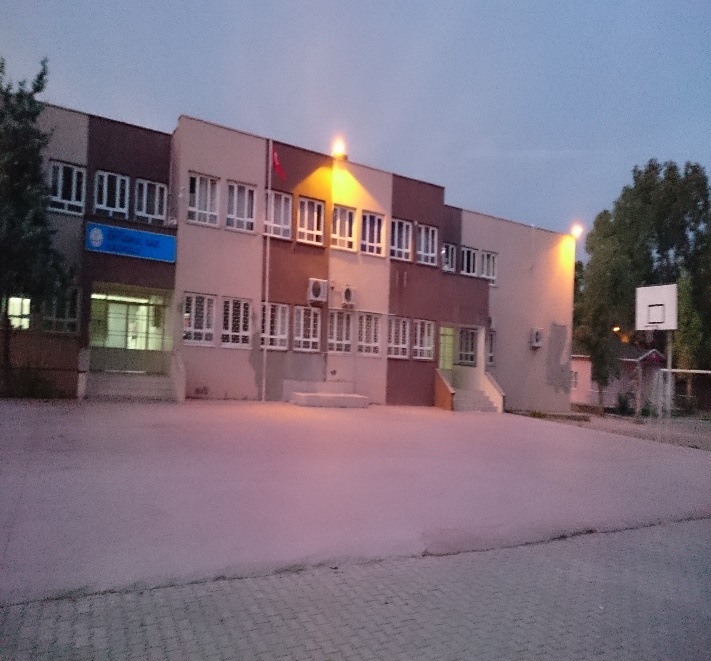 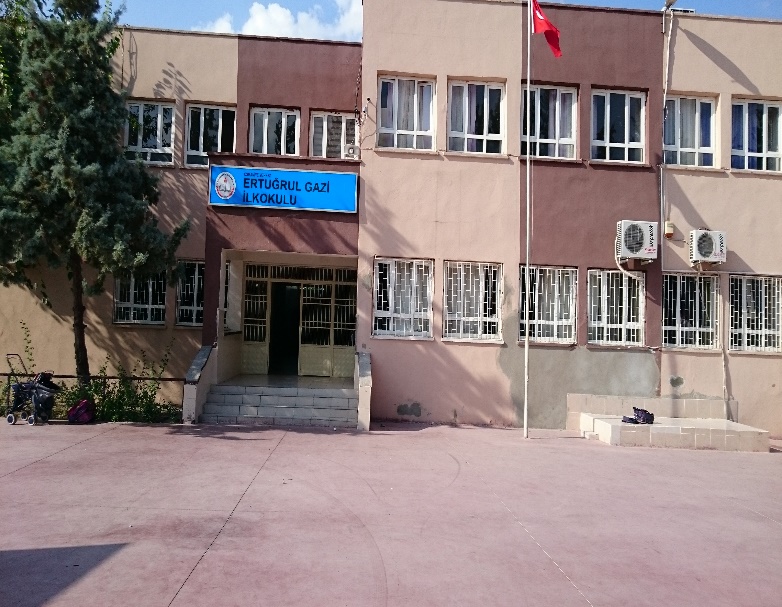 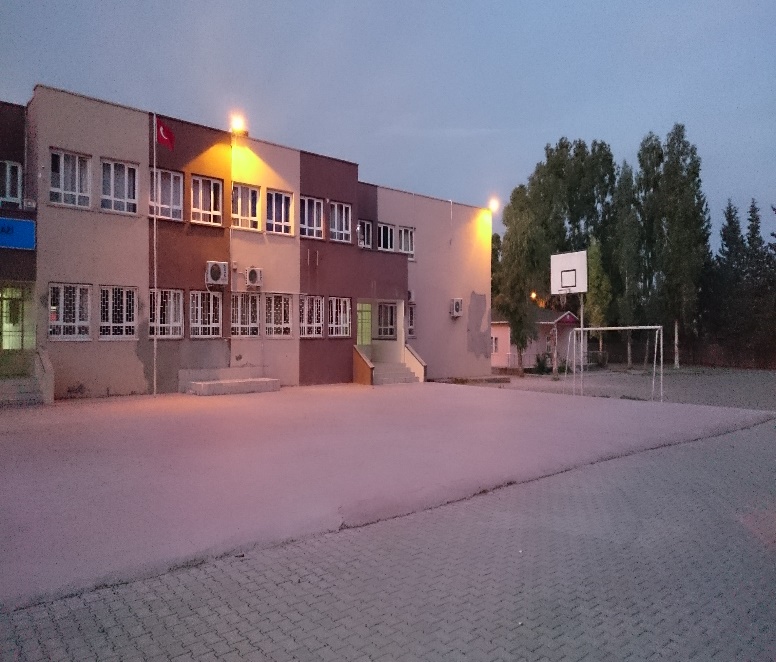 Uygulanmakta Olan Stratejik Planın Değerlendirilmesi2019-2023 stratejik planını değerlendirdiğimizde, performans göstergesinde “kayıt bölgesindeki öğrencilerden kayıt yaptıranların oranlarının arttırılması(ilkokul, okul öncesi)” hedeflenmiş. Bu oranın her geçen yılda sürekli arttığını ve hedefe ulaşıldığını gördük.  Öğrencilerin birinci sınıfa başlamadan önce okul öncesi eğitim almalarının arttırılması hedeflenmiş ve bu hedefe ulaşılmıştır.Bir eğitim ve öğretim döneminde 20 gün ve daha fazla devamsızlık yapan öğrenci sayılarının azaltılması hedeflenmiş. Bu hedefe de kısmi olarak ulaşılmıştır.Okulun engelli bireylerin kullanımına uygunluğu arttırılmak istenmiştir Bu hedefe de kısmi olarak ulaşılmıştır.Özel Eğitime ihtiyaç duyan öğrencilerden destek eğitim odasından yararlananların sayısının arttırılması hedeflenmiştir. Bu hedef gerçekleştirilmiştir.Veli eğitimlerine katılan veli oranı her geçen yıl arttırılmak istenmiştir. Fakat velilerin katılım oranı düşüktür.Öğrenci başına okunan kitap sayısının oranı her geçen yıl artmıştır.EBA portalının öğretmen ve öğrenciler tarafından aktif kullanılmasına yönelik oran arttırılmak hedeflenmiştir. Fakat bu hedefe yeterince ulaşılamamıştır.Öğrencilerin akademik başarılarının arttırılması hedeflenmiştir. Alınan takdir ve teşekkür belgelerine bakılarak bu hedefe ulaşıldığı görülmektedir.Sanatsal, bilimsel, kültürel ve sportif alanlarda yapılan etkinliklerin ve katılımların arttığı, böylece hedefe ulaşıldığı görülmektedir.Yürütülen ders dışı egzersiz sayısının arttırıldığı görülmektedir. Sonuç olarak 2019-2023 stratejik planı değerlendirdiğimizde planlanan çoğu hedefe ulaşıldığı görülmüştür.   ÜST POLİTİKA BELGELERİ ANALİZİÜst politika belgeleri;• 12. Kalkınma Planı• Cumhurbaşkanlığı Programı,• Orta Vadeli Program,• Cumhurbaşkanlığı Yıllık Programı,• Millî Eğitim Bakanlığı Stratejik Planı,• İl Millî Eğitim Müdürlüğü Stratejik Planı,• Okul/kurumu ilgilendiren ulusal, bölgesel ve sektörel strateji eylem planlarını ifade eder.Tablo 2. Üst Politika Belgeleri Analizi TablosuYasal Yükümlülükler ve Mevzuat AnaliziFaaliyet Alanları ile Ürün/Hizmetlerin BelirlenmesiPAYDAŞ ANALİZİÖğrenci – Veli – Öğretmen Memnuniyet Anketleri uygulanmış olup, sonuçlar aşağıda grafikle verilmiştir.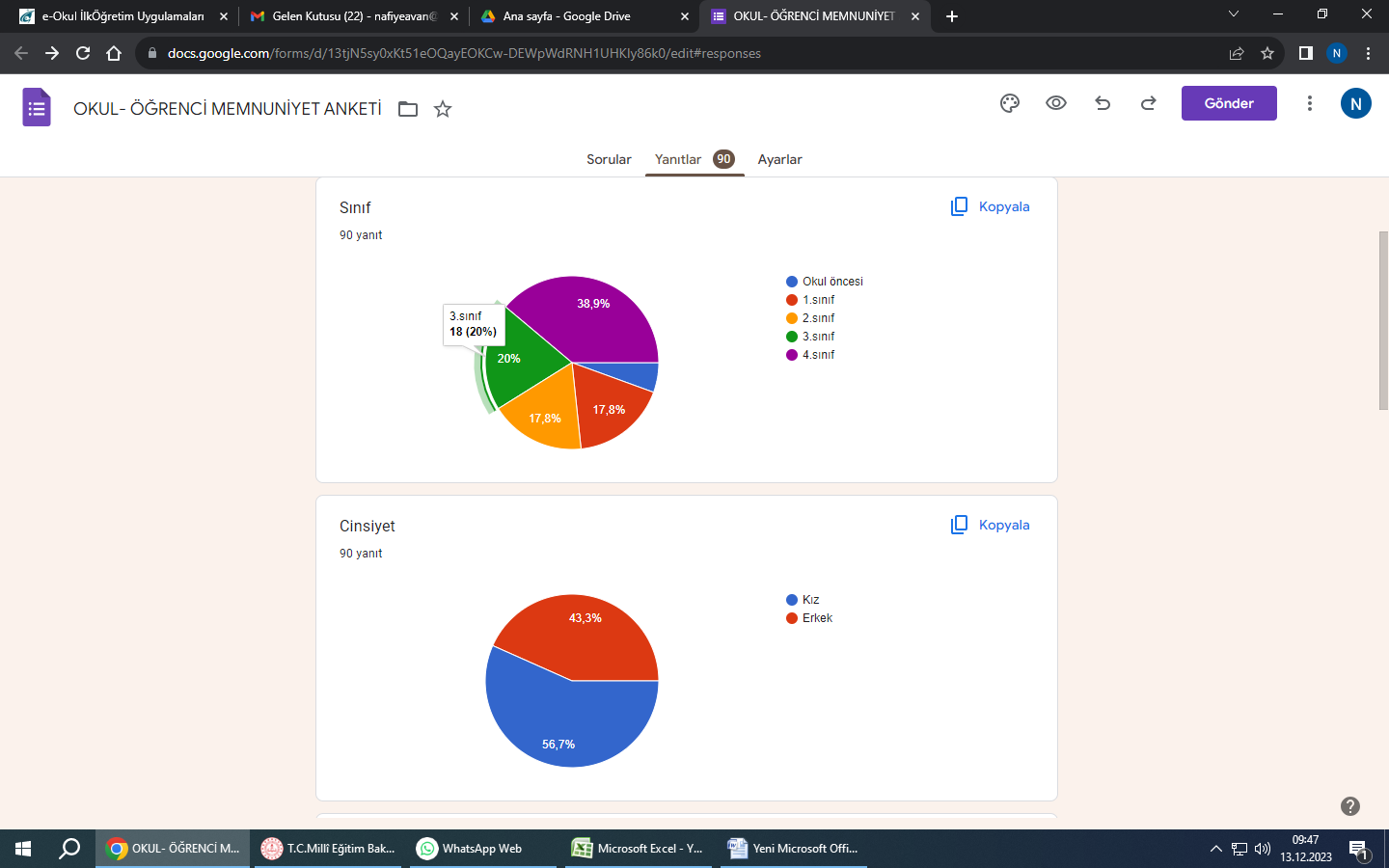 Yukarıdaki sınıf düzeyi pasta grafiğine  göre ankete en fazla  4. Sınıf öğrencileri katılmışlardır.Yukarıdaki cinsiyet grafiğine göre ankete en fazla kız öğrenciler katılmışlardır.Öğrenci Memnuniyet Anketi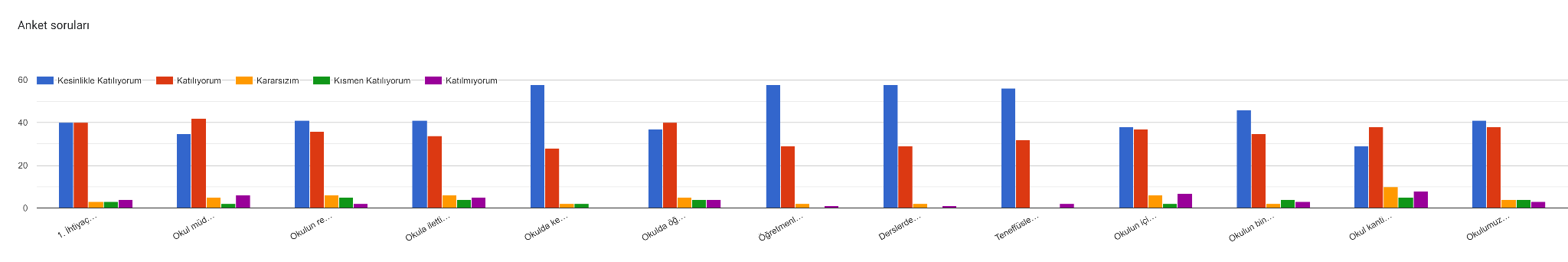 1-İhtiyaç duyduğumda okul çalışanlarıyla rahatlıkla görüşebiliyorum.2-Okul müdürü ile ihtiyaç duyduğumda rahatlıkla konuşabiliyorum.3- Okulun rehberlik servisinden yeterince yararlanabiliyorum.4- Okula ilettiğimiz öneri ve isteklerimiz dikkate alınır.5- Okulda kendimi güvende hissediyorum.6- Okulda öğrencilerle ilgili alınan kararlarda bizlerin görüşleri alınır.7- Öğretmenler yeniliğe açık olarak derslerin işlenişinde çeşitli yöntemler kullanmaktadır.8- Derslerde konuya göre uygun araç gereçler kullanılmaktadır.9- Teneffüslerde ihtiyaçlarımı giderebiliyorum.10- Okulun içi ve dışı temizdir.11- Okulun binası ve diğer fiziki mekanlar yeterlidir.12- Okul kantininde satılan malzemeler sağlıklı ve güvenlidir.13- Okulumuzda yeterli miktarda sanatsal ve kültürel faaliyetler düzenlenmektedirYukarıdaki öğrenci memnuniyet anketini incelediğimizde öğrencilerin okulda kendilerini güvende hissetmelerinde, öğretmenlerin kullandıkları yöntemlerin ve ders araç gereçlerinin çeşitliliğinde oldukça memnun olduklarını,fakat öğrenci görüşlerine yeterince yer verilmediği, kantinde satılan malzemeleri,okul müdürü ile iletişimin yetersiz olduğunu görüyoruz.Öğretmen Memnuniyet Anketi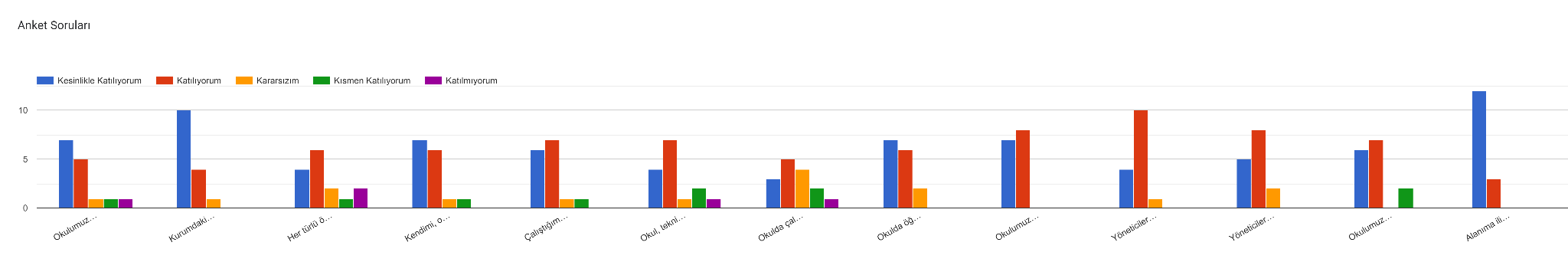 Okulumuzda alınan kararlar, çalışanların katılımıyla alınır.Kurumdaki tüm duyurular çalışanlara zamanında iletilir.Her türlü ödüllendirmede adil olma, tarafsızlık ve objektiflik esastır.Kendimi, okulun değerli bir üyesi olarak görürüm.Çalıştığım okul bana kendimi geliştirme imkânı tanımaktadır.Okul, teknik araç ve gereç yönünden yeterli donanıma sahiptir.Okulda çalışanlara yönelik sosyal ve kültürel faaliyetler düzenlenir.Okulda öğretmenler arasında ayrım yapılmamaktadır.Okulumuzda yerelde ve toplum üzerinde olumlu etki bırakacak çalışmalar yapmaktadır.Yöneticilerimiz, yaratıcı ve yenilikçi düşüncelerin üretilmesini teşvik etmektedir.Yöneticiler, okulun vizyonunu, stratejilerini, iyileştirmeye açık alanlarını vs. çalışanlarla paylaşır.Okulumuzda sadece öğretmenlerin kullanımına tahsis edilmiş yerler yeterlidir.Alanıma ilişkin yenilik ve gelişmeleri takip eder ve kendimi güncellerim.Yukarıdaki öğretmen memnuniyet anketini incelediğimizde öğretmenlerin duyurular, kararların birlikte alınması, yenilik ve gelişmelerin takip edilmesi gibi çoğu konularda memnun oldukları görmekteyiz.Veli Memnuniyet Anketi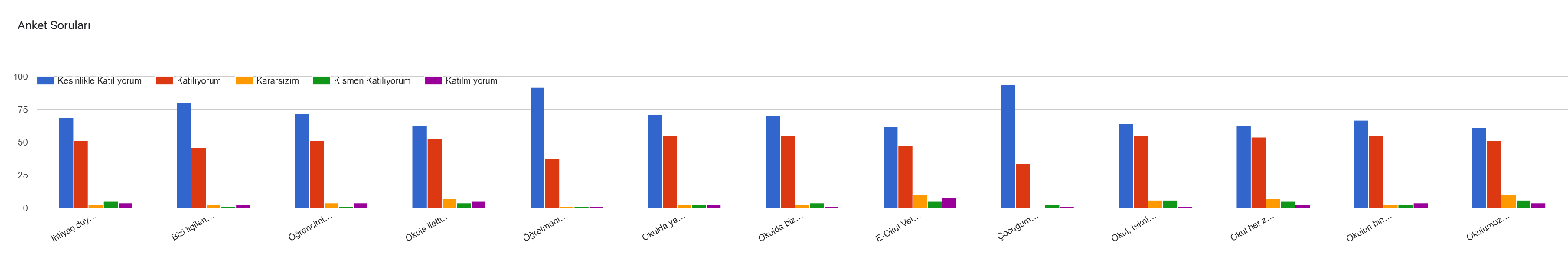 İhtiyaç duyduğumda okul çalışanlarıyla rahatlıkla görüşebiliyorum.Bizi ilgilendiren okul duyurularını zamanında öğreniyorum.Öğrencimle ilgili konularda okulda rehberlik hizmeti alabiliyorum.Okula ilettiğim istek ve şikayetlerim dikkate alınıyor.Öğretmenler yeniliğe açık olarak derslerin işlenişinde çeşitli yöntemler kullanmaktadır.Okulda yabancı kişilere karşı güvenlik önlemleri alınmaktadır.Okulda bizleri ilgilendiren kararlarda görüşlerimiz dikkate alınır.E-Okul Veli Bilgilendirme Sistemi ile okulun internet sayfasını düzenli olarak takip ediyorumÇocuğumun okulunu sevdiğini ve öğretmenleriyle iyi anlaştığını düşünüyorum.Okul, teknik araç ve gereç yönünden yeterli donanıma sahiptir.Okul her zaman temiz ve bakımlıdır.Okulun binası ve diğer fiziki mekanlar yeterlidir.Okulumuzda yeterli miktarda sanatsal ve kültürel faaliyetler düzenlenmektedir.Okul/Kurum İçi AnalizOkulumuz Bina ve AlanlarıOkulumuzun binası ile açık ve kapalı alanlarına ilişkin temel bilgiler altta yer almaktadır.Okul Yerleşkesine İlişkin Bilgiler SINIFLARDAKİ ÖĞRENCİ DURUMLARISınıf ve Öğrenci BilgileriOkulumuzda yer alan sınıfların öğrenci sayıları alttaki tabloda verilmiştir.                                   ERTUĞRUL GAZİ İLKOKUL RİSK HARİTASI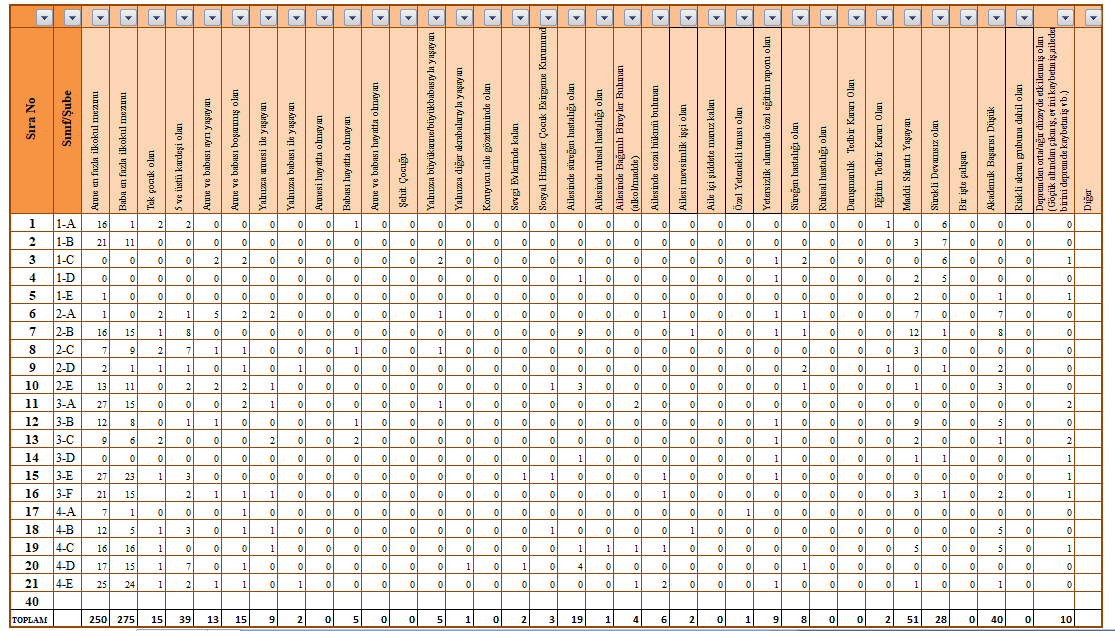 İnsan Kaynakları	Çalışan BilgileriOkulumuzun çalışanlarına ilişkin bilgiler altta yer alan tabloda belirtilmiştir.Çalışan Bilgileri TablosuÖğretmenlerin Hizmet Süreleri (Yıl İtibarıyla)Okul/kurum Rehberlik HizmetleriTeknolojik DüzeyDonanım ve Teknolojik Kaynaklar TablosuMali KaynaklarTablosuGelir-Gider Tablosuİstatistiki Veriler             Kurs Alan Öğrenci TablosuAkademik Başarı Tablosu                                                                              Öğrenci Devam Durumu Tablosu                                                    Alınan Ödül ve Belgeler Tablosu                                      Yapılan Sosyal Kültürel Faaliyetler TablosuGZFT (Güçlü, Zayıf, Fırsat, Tehdit) Analizi Okulumuzun temel istatistiklerinde verilen okul künyesi, çalışan bilgileri, bina bilgileri, teknolojik kaynak bilgileri ve gelir gider bilgileri ile paydaş anketleri sonucunda ortaya çıkan sorun ve gelişime açık alanlar iç ve dış faktör olarak değerlendirilerek GZFT tablosunda belirtilmiştir. Dolayısıyla olguyu belirten istatistikler ile algıyı ölçen anketlerden çıkan sonuçlar tek bir analizde birleştirilmiştir.Kurumun güçlü ve zayıf yönleri donanım, malzeme, çalışan, iş yapma becerisi, kurumsal iletişim gibi çok çeşitli alanlarda kendisinden kaynaklı olan güçlülükleri ve zayıflıkları ifade etmektedir ve ayrımda temel olarak okul müdürü/müdürlüğü kapsamından bakılarak iç faktör ve dış faktör ayrımı yapılmıştır. İçsel Faktörler Güçlü YönlerZayıf YönlerDışsal Faktörler (PESTLE)FırsatlarTehditlerGelişim ve Sorun AlanlarıGelişim ve sorun alanları analizi ile GZFT analizi sonucunda ortaya çıkan sonuçların planın geleceğe yönelim bölümü ile ilişkilendirilmesi ve buradan hareketle hedef, gösterge ve eylemlerin belirlenmesi sağlanmaktadır. Gelişim ve sorun alanları ayrımında eğitim ve öğretim faaliyetlerine ilişkin üç temel tema olan Eğitime Erişim, Eğitimde Kalite ve kurumsal Kapasite kullanılmıştır. Eğitime  erişim, öğrencinin eğitim faaliyetine erişmesi ve tamamlamasına ilişkin süreçleri; Eğitimde kalite, öğrencinin akademik başarısı, sosyal ve bilişsel gelişimi ve istihdamı da dâhil olmak üzere eğitim ve öğretim sürecinin hayata hazırlama evresini; Kurumsal kapasite ise kurumsal yapı, kurum kültürü, donanım, bina gibi eğitim ve öğretim sürecine destek mahiyetinde olan kapasiteyi belirtmektedir.Gelişim ve Sorun Alanları TablosuGelişim ve sorun alanlarına ilişkin GZFT analizinden yola çıkılarak saptamalar yapılırken yukarıdaki tabloda yer alan ayrımda belirtilen temel sorun alanlarına dikkat edilmesi gerekmektedir.Gelişim ve Sorun AlanlarımızBÖLÜM 3: GELECEĞE BAKIŞMİSYONUMUZÖzgüveni gelişmiş, ne istediğini bilen, dürüst, bireysel farklılıklara saygılı, Atatürk ilkelerine bağlı nesiller yetiştirmek.VİZYONUMUZMutlu bireylerin yetişmesine fırsat ve imkanlar sunan,  takım ruhuna sahip, paylaşımcı, üretken, örnek bir okul olmak.TEMEL DEĞERLERGörevlerin yerine getirilmesinde objektiflik ve etik değerlere bağlılık ilkesinin uygulandığı, Tüm ilişkilerde insana saygı esasına göre hareket edildiği; çalışan ve hizmet alanların beklenti, duygu ve düşüncelerine değer verildiği, Kurumsal ve bireysel gelişmenin “Sürekli Eğitim ve İyileştirme” anlayışının uygulanması sonucu gerçekleşeceğine inanılarak eğitim ve iyileştirme sonuçlarının en etkin şekilde değerlendirildiği, Görev dağılımı ve hizmet sunumunda adil olunduğu, kuruma katkının tanınıp takdir edildiği, Okulun değerli bir ferdi olmanın gururunun duyulduğu; çalışanlar arasında dayanışma ve işbirliğinin en üst düzeyde gerçekleştirildiği, inanç ve değer duygularına sahip duruma ulaştırmaktır. Her şeyde insanı temel değer olarak ele alıp, paydaşlarımızın sağlığı, mutluluğu ve başarısı için gayret gösteririz.Okulumuz işini seven ve coşkuyla yapan, uyumlu, dayanışma içinde çalışan, bilgi ve deneyimini paylaşan bireylerden oluşur.Tüm çalışanlarımız mükemmelliğe ulaşma yönünde yenilikçi bir yaklaşım ve sürekli iyileştirme anlayışıyla hareket eder.BÖLÜM IV: AMAÇ, HEDEF VE EYLEMLERTEMA I: EĞİTİM VE ÖĞRETİME ERİŞİMEğitim ve öğretime erişim okullaşma ve okul terki, devam ve devamsızlık, okula uyum ve oryantasyon, özel eğitime ihtiyaç duyan bireylerin eğitime erişimi, yabancı öğrencilerin eğitime erişimi ve hayat boyu öğrenme kapsamında yürütülen faaliyetlerin ele alındığı temadır.Stratejik Amaç 1: Kayıt bölgemizde yer alan çocukların okullaşma oranlarını artıran, öğrencilerin uyum ve devamsızlık sorunlarını gideren etkin bir yönetim yapısı kurulacaktır.         *  Bireylerin  temel  hakkı  olan  her  türlü  eğitim  öğretime;  ekonomik,  sosyal,  kültürel farklılıkları  nedeniyle oluşabilecek dezavantajlardan  etkilenmeden, adil  ve eşit  bir şekilde katılımını ve bu eğitimi tamamlayabilmesini sağlamak.Stratejik Hedef 1.1.  Kayıt bölgemizde yer alan çocukların okullaşma oranları artırılacak ve öğrencilerin uyum ve devamsızlık sorunları da giderilecektir. * Başta dezavantajlı bireyler olmak üzere tüm bireylerin fırsat eşitliği sağlanarak eğitim ve öğretime katılımının arttırılması ve bu eğitimini tamamlamasını sağlamakPerformans Göstergeleri EylemlerTEMA II: EĞİTİM VE ÖĞRETİMDE KALİTENİN ARTIRILMASIEğitim ve öğretimde kalitenin artırılması başlığı esas olarak eğitim ve öğretim faaliyetinin hayata hazırlama işlevinde yapılacak çalışmaları kapsamaktadır. Bu tema altında akademik başarı, sınav kaygıları, sınıfta kalma, ders başarıları ve kazanımları, disiplin sorunları, öğrencilerin bilimsel, sanatsal, kültürel ve sportif faaliyetleri ile istihdam ve meslek edindirmeye yönelik rehberlik ve diğer mesleki faaliyetler yer almaktadır. İlkokullar İçinStratejik Amaç 2:    Eğitim ve öğretimde kalite artırılarak öğrencilerimizin bilişsel, duygusal ve fiziksel olarak çok boyutlu gelişimi sağlanacaktır.Stratejik Hedef 2.1:   Öğrenme kazanımlarını takip eden ve velileri de sürece dâhil eden bir yönetim anlayışı ile öğrencilerimizin akademik başarıları artırılacak ve öğrencilerimize iyi bir vatandaş olmaları için gerekli temel bilgi, beceri, davranış ve alışkanlıklar kazandırılacaktır.(Akademik başarı altında: ders başarıları, kazanım takibi, üst öğrenime geçiş başarı ve durumları gibi akademik başarıyı takip eden ve ölçen göstergeler…)Performans GöstergeleriStratejik Hedef 2.2:  Öğrenme kazanımlarını takip eden ve velileri de sürece dâhil eden bir yönetim anlayışı ile öğrencilerimizin akademik başarıları ve sosyal faaliyetlere yetenekleri doğrultusunda etkin katılımı artırılacaktır.Sosyal faaliyetlere etkin katılım altında: sanatsal, kültürel, bilimsel ve sportif faaliyetlerin sayısı, katılım oranları, bu faaliyetler için ayrılan alanlar, ders dışı etkinliklere katılım takibi vb  ele alınacaktır.)Performans GöstergeleriEylemlerTEMA III: KURUMSAL KAPASİTEStratejik Amaç 3: Okulumuzun beşeri, mali, fiziki ve teknolojik unsurları ile yönetim ve organizasyonu, eğitim ve öğretimin niteliğini ve eğitime erişimi yükseltecek biçimde geliştirilecektir.Stratejik Hedef 3.1: Okulumuz personelinin mesleki yeterlilikleri ile iş doyumu ve motivasyonları artırılacaktır.(Öğretmenlerin meslekî gelişimi (hizmet içi eğitim, eğitim ve öğretim ile ilgili konferans ve çalıştay vb. etkinlikler, yüksek lisans ve doktora, profesyonel gelişim ağları, yabancı dil..), Öğretmenlik meslek etiği, Personele yönelik sosyal, sportif ve kültürel faaliyetler, İş doyumunu ve motivasyonu artırmaya yönelik faaliyetler, Haftalık ders programlarının etkililik ve verimlilik esasına göre oluşturulması, Personele bilgi ve becerilerine uygun görevler verilmesi, Öğretmenlere ait fiziksel mekânların geliştirilmesi, Temizlik, güvenlik ve sekretarya gibi alanlardaki destek personeli ihtiyacının giderilmesi… gibi konularda göstergeler)Performans GöstergeleriÖğretmen başına düşen öğrenci sayısı							Ödül alan personel oranıMesleki gelişim faaliyetlerine katılan personel oranı					Lisansüstü eğitim sahibi personel oranıBilimsel ve sanatsal etkinliklere katılan personel oranı					Uluslararası hareketlilik programlarına katılan personel oranıÖğretmen memnuniyet oranıPerformans GöstergeleriEylemlerStratejik Hedef 3.2: Okulumuzun yönetsel süreçleri, etkin bir izleme ve değerlendirme sistemiyle desteklenen, katılımcı, şeffaf ve hesap verebilir biçimde geliştirilecektir.Performans göstergeleriVeli toplantılarına katılım oranıOkul internet sayfasının görüntülenme sayısıPaydaşların karar alma süreçlerine katılımı için gerçekleştirilen faaliyet sayısıVeli memnuniyet oranıEylemlerV. BÖLÜM: MALİYETLENDİRME2024-2028  Stratejik Planı Faaliyet/Proje Maliyetlendirme TablosuVI. BÖLÜM: İZLEME VE DEĞERLENDİRMEOkulumuz Stratejik Planı izleme ve değerlendirme çalışmalarında 5 yıllık Stratejik Planın izlenmesi ve 1 yıllık gelişim planın izlenmesi olarak ikili bir ayrıma gidilecektir. Stratejik planın izlenmesinde 6 aylık dönemlerde izleme yapılacak denetim birimleri, il ve ilçe millî eğitim müdürlüğü ve Bakanlık denetim ve kontrollerine hazır halde tutulacaktır.Yıllık planın uygulanmasında yürütme ekipleri ve eylem sorumlularıyla aylık ilerleme toplantıları yapılacaktır. Toplantıda bir önceki ayda yapılanlar ve bir sonraki ayda yapılacaklar görüşülüp karara bağlanacaktır. İzleme Ve Değerlendirme TablosuEKLER: Öğretmen, öğrenci ve veli anket örnekleri klasör ekinde olup okullarınızda uygulanarak sonuçlarından paydaş analizi bölümü ve sorun alanlarının belirlenmesinde yararlanabilirsiniz. ERTUĞRUL GAZİ İLKOKULUSTRATEJİK PLAN ÜST KURULU İMZA SİRKÜSÜ5018 sayılı Kamu Mali Yönetimi ve Kontrol Kanunu ve diğer mevzuatın zorunlu kıldığı Milli Egemenlik İlkokulu Müdürlüğü 2024-2028 Stratejik Planı ilgili birimlerin katkısıyla hazırlanmış ve 01.01.2023 tarihi itibariyle yürürlüğe girmeye hazır hale getirilmiştir.Stratejik planın uygulamaya geçebilmesi için kurum yöneticilerinin planda yer alan tüm amaç, hedef ve faaliyetleri benimsedikleri ve uygulama yükümlülüklerini kabul ettiklerini imza karşılığı beyan etmeleri gerekmektedir.Buna göre tüm yöneticilerin aşağıdaki ifade doğrultusunda stratejik planı Melikgazi İlçe Milli Eğitim Müdürlüğü Makamına gönderilmek üzere imzalamaları gerekmektedir. “Şehit Barış Göl İlkokulu Müdürlüğü’nün 2024-2028 yılları arasını kapsayan stratejik planını inceledim, tüm stratejik planın stratejik amaçlar doğrultusunda uygulanması ile ilgili sorumluluk alanıma giren amaç hedef ve faaliyetlerin yürütülmesi konusunda tüm yasal sorumlulukları kabul ediyorum”İli: OSMANİYEİli: OSMANİYEİli: OSMANİYEİli: OSMANİYEİlçesi: Merkezİlçesi: Merkezİlçesi: Merkezİlçesi: MerkezAdres: Selimiye Mahallesi 10506 Sokak No:53Selimiye Mahallesi 10506 Sokak No:53Selimiye Mahallesi 10506 Sokak No:53Coğrafi Konum (link)Coğrafi Konum (link)37°04'18.8''N     36°16'18.8''E37°04'18.8''N     36°16'18.8''ETelefon Numarası: 328 814 24 85328 814 24 85328 814 24 85Faks Numarası:Faks Numarası:--e- Posta Adresi:707537@meb.k12.tr 707537@meb.k12.tr 707537@meb.k12.tr Web sayfası adresi:Web sayfası adresi:http://ertugrulgazi.meb.k12.trhttp://ertugrulgazi.meb.k12.trKurum Kodu:707537707537707537Öğretim Şekli:Öğretim Şekli:Tam GünTam GünOkulun Hizmete Giriş Tarihi : 1990Okulun Hizmete Giriş Tarihi : 1990Okulun Hizmete Giriş Tarihi : 1990Okulun Hizmete Giriş Tarihi : 1990Toplam Çalışan SayısıToplam Çalışan Sayısı2020Öğrenci Sayısı:Kız193193Öğretmen SayısıKadın1111Öğrenci Sayısı:Erkek188188Öğretmen SayısıErkek99Öğrenci Sayısı:Toplam381381Öğretmen SayısıToplam2020Derslik Başına Düşen Öğrenci SayısıDerslik Başına Düşen Öğrenci SayısıDerslik Başına Düşen Öğrenci Sayısı23,83Şube Başına Düşen Öğrenci SayısıŞube Başına Düşen Öğrenci SayısıŞube Başına Düşen Öğrenci Sayısı23,83Öğretmen Başına Düşen Öğrenci SayısıÖğretmen Başına Düşen Öğrenci SayısıÖğretmen Başına Düşen Öğrenci Sayısı23,83Şube Başına 30’dan Fazla Öğrencisi Olan Şube SayısıŞube Başına 30’dan Fazla Öğrencisi Olan Şube SayısıŞube Başına 30’dan Fazla Öğrencisi Olan Şube Sayısı-Öğrenci Başına Düşen Toplam Gider MiktarıÖğrenci Başına Düşen Toplam Gider MiktarıÖğrenci Başına Düşen Toplam Gider MiktarıÖğretmenlerin Kurumdaki Ortalama Görev SüresiÖğretmenlerin Kurumdaki Ortalama Görev SüresiÖğretmenlerin Kurumdaki Ortalama Görev Süresi10Strateji Geliştirme Kurulu BilgileriStrateji Geliştirme Kurulu BilgileriStratejik Plan Ekibi BilgileriStratejik Plan Ekibi BilgileriAdı SoyadıUnvanıAdı SoyadıUnvanıNezir İNCEOkul MüdürüHASAN UÇARMüdür yardımcısı ŞİD DOĞAN BÖRKLÜCEÖğretmenHALİL DEMİRÖğretmenYAKUP GÜLEÇOkul Aile Birliği BaşkanıSEHER ÖZKALEÖğretmenEMİNE ÖZGÜNÖğretmenEMİNE ABAÖğretmenFATMA YILMAZÖğretmenMEHMET DOĞANGönüllü VeliÜst Politika Belgesiİlgili Bölüm / ReferansVerilen Görevler İhtiyaçlarOn İkinci Kalkınma PlanıYurt İçi Tasarruflar350.2, 352.3 Sayılı Tedbir MaddeleriOn İkinci Kalkınma PlanıMali Piyasalar379.2 Sayılı Tedbir MaddesiOn İkinci Kalkınma PlanıEğitim658, 659, 660 Sayılı Amaç Maddeleri ve Bunlara Bağlı Politika ile Tedbir MaddeleriOn İkinci Kalkınma PlanıÇocuk731.2, 731.3, 731.4, 731.5, 731.6, 732.1, 732.3, 732.5,733.2, 734.4, 735.7, 735.8, 738.2, 738.3, 739.1,739.3, 739.4, 740.4, 742.4, 744.1Sayılı Tedbir MaddeleriOn İkinci Kalkınma PlanıSosyal Hizmetler, Sosyal Yardımlar ve Yoksullukla773.1,774.1 Sayılı Tedbir MaddeleriOn İkinci Kalkınma PlanıKültür ve Sanat783.2, 783.5, 785.1, 785.2, 785.3, 785.5, 789.1,790.4, 793.2 Sayılı Tedbir MaddeleriOn İkinci Kalkınma PlanıSpor796.1, 796.2, 796.3, 798.3, 799.1, 799.2, 799.3 Say ılı Tedbir MaddeleriOn İkinci Kalkınma PlanıAfet Yönetimi830.7, 831.3, 832.1, 832.4, 833.6, 839.1, 839.3, 841.1 Say ılı Tedbir MaddeleriFaaliyet AlanıÜrün/HizmetlerÖğretim-eğitim faaliyetleriÖğrenci İşleri Kayıt-nakil işleri      Devam-devamsızlıkSınav hizmetleriDers işleriNot-karne işleriRehberlik faaliyetleriÖğrencilere rehberlik yapmak Velilere rehberlik etmek Rehberlik faaliyetlerini yürütmekSosyal faaliyetlerToplum hizmeti,kermes,Sportif faaliyetlerYarışmalar,müsabakalar,spor kurslarıKültürel ve sanatsal faaliyetlerTiyatro,sinema,sergi,gezi etkinlikleri.İnsan kaynakları faaliyetleri (mesleki gelişim faaliyetleri, personel etkinlikleri…)Mesleki gelişim semineri ve kursları.Okul aile birliği faaliyetleriToplantılar,sosyal ve kültürel etkinliklerÖğrencilere yönelik faaliyetlerEğitim -öğretim faaliyetleri,kurslar,sosyal,kültürel,sanatsal ve sportif etkinlikler,rehberlik faaliyetleri.Ölçme değerlendirme faaliyetleriEnvanterler,gözlem formları,rubrikler,derecelendirme ölçekleri,portfolyolar vb.Öğrenme ortamlarına yönelik faaliyetlerKütüphane açılması, dersliklerin düzenlenmesi,okul bahçesindeki oyun alanlarının düzenlenmesi,spor sahalarının oluşturulması.Ders dışı faaliyetlerKurs ve egzersizler.Okul Bölümleri Okul Bölümleri Özel AlanlarVarYokOkul Kat Sayısı3Çok Amaçlı SalonXDerslik Sayısı24Çok Amaçlı SahaXDerslik Alanları (m2)49KütüphaneXKullanılan Derslik Sayısı12Fen LaboratuvarıXŞube Sayısı15Bilgisayar LaboratuvarıXİdari Odaların Alanı (m2)35İş AtölyesiXÖğretmenler Odası (m2)49Beceri AtölyesiXOkul Oturum Alanı (m2)5315PansiyonXOkul Bahçesi (Açık Alan)(m2)2801Okul Kapalı Alan (m2)1514Sanatsal, bilimsel ve sportif amaçlı toplam alan (m2)85Kantin (m2)20Tuvalet Sayısı12Diğer (………….)SınıflarSınıf Mev.Sürekli. DevamsızÖğr. SayısSürekli Devamsız Öğrenci isimleriSuriyeliÖğrenciSayısıSuriyeliÖğr. Adı SoyadıKaynaştırmaÖğr. SayısıKaynaştırmaÖğr. Adı SoyadıYuvaÖğrencisiYuva Öğr. Adı Soyadı1-A241AYAZ İNECİ0001-B231Eray Mert KARADAĞ0101-C252Mustafa AVCIArmağan Deniz CABBAZ01Armağan Deniz CABBAZ0**********************************************************************************************2-A26012-B26102ASMİN GÖKKUŞTUĞRAHAN ÖZDOKUR2-C23001HASAN ELCASİM**************************************************************************************************3-A2801RÜZGAR İNECİMUSTAFA MİSTO03-B2901103-C30001FATİH GÖKMEN YILDIRIM0**************************************************************************************************4-A27001ŞAM ELHIDIR04-B2800004-C270000SINIFLARKIZERKEKTOPLAM1/A SINIFI1212241/B SINIFI914231/C SINIFI1510252/A SINIFI1016262/B SINIFI1214262/C  SINIFI1310233/A SINIFI1315283/B SINIFI1613293/C SINIFI1713304/A SINIFI814224/B SINIFI614204/3 SINIFI11516ANASINIFI  A141226ANASINIFI B192131ANASINIFI C181432Unvan*ErkekKadınToplamOkul Müdürü ve Müdür Yardımcısı22Sınıf Öğretmeni5712Branş Öğretmeni134Rehber Öğretmen11İdari Personel000Yardımcı Personel123Güvenlik Personeli000Toplam Çalışan Sayıları91322Hizmet SüreleriBranşıKadınErkek1-3 YılSınıf ÖğretmeniRehber ÖğretmenOkul Öncesi Öğretmenyok YOK                                               yokYokYokyok4-6 YılSınıf ÖğretmeniRehber ÖğretmenOkul Öncesi Öğretmenyok  yok  1yokyokyok7-10 YılSınıf ÖğretmeniOkul Öncesi ÖğretmenYok1Yokyok7-10 Yılİngilizce1Yok11-15 YılSınıf ÖğretmeniOkul Öncesi Öğretmen1 1Yok 111-15 YılRehberlik1Yok16-20Sınıf Öğretmeniİngilizce ÖğretmeniOkul Öncesi Öğretmen 2yokYokyokyok20 ve üzeriSınıf ÖğretmeniOkul Öncesi Öğretmen 4 yok 6 YokMevcut KapasiteMevcut KapasiteMevcut KapasiteMevcut KapasiteMevcut Kapasite Kullanımı ve PerformansMevcut Kapasite Kullanımı ve PerformansMevcut Kapasite Kullanımı ve PerformansMevcut Kapasite Kullanımı ve PerformansMevcut Kapasite Kullanımı ve PerformansMevcut Kapasite Kullanımı ve PerformansPsikolojik Danışman Norm SayısıGörev Yapan Psikolojik Danışman Sayısıİhtiyaç Duyulan Psikolojik Danışman SayısıGörüşme Odası Sayısı        Danışmanlık Hizmeti Alan        Danışmanlık Hizmeti Alan        Danışmanlık Hizmeti AlanRehberlik Hizmetleri İle İlgili Düzenlenen Eğitim/Paylaşım Toplantısı vb. Faaliyet SayısıRehberlik Hizmetleri İle İlgili Düzenlenen Eğitim/Paylaşım Toplantısı vb. Faaliyet SayısıRehberlik Hizmetleri İle İlgili Düzenlenen Eğitim/Paylaşım Toplantısı vb. Faaliyet SayısıPsikolojik Danışman Norm SayısıGörev Yapan Psikolojik Danışman Sayısıİhtiyaç Duyulan Psikolojik Danışman SayısıGörüşme Odası SayısıÖğrenci SayısıÖğretmen SayısıVeli SayısıÖğretmenlere YönelikÖğrencilere YönelikVelilere Yönelik      110145123741511Akıllı Tahta Sayısı15TV Sayısı2Masaüstü Bilgisayar Sayısı2Yazıcı Sayısı4Taşınabilir Bilgisayar Sayısı1Fotokopi Makinası Sayısı1Projeksiyon Sayısı0İnternet Bağlantı HızıKaynaklar20242025202620272028Genel BütçeOkul Aile BirliğiÖzel İdare0Kira Gelirleri200000250000300003500040000Döner Sermaye0Dış Kaynak/Projeler0Diğer0TOPLAM2000025000300003500040000YILLAR202120212022202220232023HARCAMA KALEMLERİGELİRGİDERGELİRGİDERGELİRGİDERTemizlik   71841010    18729,50   7000Küçük Onarım   71842000    18729,5016335   7000Bilgisayar Harcamaları   7184    18729,50   7000Büro Makinaları Harcamaları   7184    18729,50   7000Yangın Söndürme Ekipmanları   71841062    18729,50   7000Sosyal Faaliyetler   7184    18729,50   7000Kırtasiye   7184    18729,50   7000Bahçe Malzemeleri   7184    18729,50   7000GENEL407216335Öğrenci Durumları202120222023 Genel mevcut336349381 Ortalama sınıf mevcudu2424,927 Kaynaştırma alan  öğrenci  sayısı565 Devamsızlık yapan öğrenci sayısı575Öğrenci kursları  2020-2021  2021- 2022   2022-2023İYEP kursuAlan öğrencisayısı-98Destek EğitimAlan öğrenci sayısı-57Okulun akademik başarısı2020-2021 Eğitim Öğretim Yılı2021-2022 Eğitim Öğretim Yılı2022-2023 Eğitim Öğretim Yılı Sınıfı belge ile geçen öğrenci sayısı(4. Sınıf)373945 Sınıfı doğrudan geçen öğrenci sayısı (4. Sınıf)252324Sınıf Tekrarı yapan öğrenci sayısı (4. Sınıf)yokYOKyokSınıf Tekrarı yapan öğrenci sayısı (1,2,3,4.sınıflar)943Okulun aldığı ödüller ve belgeler202120222023ÖdüllerUlusal Kalite EtiketiE Twinning  Belgeler-Sıfır Atık Belgesi-Okulum Temiz BelgesiOkulum Temiz BelgesiÖğrenci devam durumu2020-20212021-20222022-2023Devamsızlıktan kalan öğrenci sayısıYOKYOKYOKSürekli devamsızlık yapan öğrenci sayısıYOKYOKYOKÖnceden devamsız olup da devamı sağlanan öğrenci sayısı2040Okulda yapılanSosyal-kültürel faaliyetlerkatılan öğrenci sayıları202120222023Katılan öğrenci sayısı150180210Katılan veli sayısı67118150Katılan öğretmen sayısı151515ÖğrencilerNitelikli ve düzenli eğitim ve etkinlikler düzenlenmesi Öğrenciler arası disiplin olaylarının az olmasıÇalışanlarKurum yöneticilerinin deneyimli ve işbirliğine yatkın olması Yardımcı personelin yeterli olması Öğretmenler arası iletişimin yüksek olmasıÖğretmen ihtiyacının olmamasıVelilerVelilerimiz eğitim sürecinde öğretmenlerimizle ve okul yönetimi ile iş birliği içinde olması. Velilerin okulda yapılan sosyal ve kültürel etkinliklere ilgi göstermesi.Bina ve YerleşkeOkul binamızın düzenli, temiz ve bütün imkânlarının yeterli olması.Geniş bir okul bahçesinin olması,Okula ulaşımın kolay olması.DonanımBütün sınıflarda etkileşimli tahta olması,Fiber optik internet alt yapısının olması,Bilgisayar, yazıcı, fotokopi vb. her türlü imkâna sahip olması Güvenlik kameralarının olması BütçeKantin gelirinin olması,Okul-aile birliği destekleriBağışlarYönetim SüreçleriYönetim süreçleri içerisinde öğretmenlerimizin,  öğrencilerimizin ve velilerimizin görüşleri alınarak başarılı bir yönetim süreci olması.Okul idaresinin kadrolu yöneticilerden oluşması,Yöneticilerin deneyimli olması,Okul yönetim sürecinde etkili olan komisyonların planlı ve düzenli çalışmasıYönetimde iş tanımlarının net olması nedeni ile karmaşa yaşanmamasıİletişim SüreçleriEtkili iletişim kullanımın yeterli olması.Resmi yazı işlerinin aksamadan düzenli olarak takip edilmesi,Gerekli durumlarda veli ve ilgili yerlere bilgilerin düzenli aktarılıyor olması,Çözüm odaklı bir iletişim sürecinin tercih edilmesi.Okul web sitesinin sürekli güncellenmesi.Öğretmenlerin akıllı telefon aracılığı ile veli grupları oluşturarak kolayca iletişime geçmesi.ÖğrencilerEğitim materyallerinin yeterince güncel olmaması,Öğrenciler arası kültürel farklılıkların olmasıYabancı uyruklu öğrencilerin fazla olmasıÖğrencilerin ulusal ve uluslararası yarışmalara katılımlarının yetersiz olması.ÇalışanlarOkulun kadrolu yardımcı personel sayısının yeterli olmaması.Öğretmenlerin ders dışı etkinliklerde yetersiz kalması.Öğretmenlerin projelere katılımlarının düşük olması.Öğretmenlerin ulusal ve uluslar arası yarışmalara katılımlarının yetersiz olması.VelilerVelilerin iletişim araçlarını kullanmada yetersiz kalması.Velilerin yüksek beklentileri.Velilerde yükseköğretim bitirenlerin oranının düşük olması.Bina ve YerleşkeOkulun laboratuar, depo, sığınak gibi alanlarının olmaması.DonanımÜç boyutlu görsel materyallerin yetersiz olması.BütçeOkul bütçesinin yetersiz olması.Önceki senelerde yaşanan koronvirüs hastalığı, deprem afeti gibi sebeplerden dolayı kermes türü etkinliklerin yapılamaması böylece okul aile birliği gelirlerinin yetersiz oluşu.Yönetim SüreçleriBazı konularda kararlar alınırken bazı öğretmenlerin görüş bildirmeyerek yönetime katılmamasıİletişim SüreçleriEvinde bilgisayar ve internet bulunan öğrenci sayısının az olması.Velilerin iletişim araçlarını kullanmada yetersiz kalması.PolitikGirişimcilik konusunda farkındalığın artması Okul öğretmenleri arasında kurumsal kültürün benimsenmiş olması.EkonomikProje ve bilimsel etkinliklerin çeşitliliğinin artması, SosyokültürelYerleşim yeri çevresinde toplumsal şiddet olaylarının olmaması.Velilerin öğrencilerin eğitimlerine devam etmelerinde daha istekli olmaları.TeknolojikAkıllı tahtaların kullanılmaya başlanması.Uzaktan eğitim ile Eğitim ve öğretim sunumunda fiziki mekândan bağımsız olabilme Akıllı telefonlarda veli grupları oluşturularak veliler ile daha kolay iletişime geçme.Bilgisayar ve akıllı telefon kullanarak daha çok kişiye ulaşma, kağıt israfının önlenmesi.Mevzuat-Yasal5018 sayılı KMYKK kapsamında Program bütçe sistemine geçilmesi ile Programların belirli politika, amaç ve hedeflerle ilişkilendirilerek kaynakların etkili, ekonomik ve verimli kullanılması. Okul idaresinin mevzuata hakim olması.ÇevreselOkulun şehir gürültüsünden uzak bir yerleşkede bulunması.Çevreye daha duyarlı öğrenci yetiştirme çabası.PolitikEğitim politikalarında yaşanan değişimlerin eğitim kalitesini olumsuz etkilemesi Yabancı uyruklu öğrencilerin gelmesiyle kültürel çatışma yaşanmasıEkonomikVelilerin ekonomik durumunun yüksek  olmaması.Eğitim kurumlarına yeterli ödenek ayrılmaması.Okul bütçesinde yer yer yaşanan zorluklarSosyokültürelMahalli ağzın konuşma diline yansıması.Özel eğitim konusunda toplumsal açıdan yeterli bilgi ve farkındalığa sahip olunmaması Ailelerin eğitim öğretim faaliyetlerine istenilen düzeyde katılmaması.TeknolojikÖğrenciler tarafından teknoloji kullanım seviyesinin düşük olmasıBireylerde oluşan teknolojik bağımlılık ve medyanın olumsuz etkileri. Mevzuat-YasalEğitim öğretim çalışmalarının desteklenmesi konusunda mali mevzuatın getirdiği kısıtlarMevzuatların öğrencileri korumaya yönelik olmasından kaynaklı oluşan sıkıntılar. Velilerin bilinçsizce müdahaleleri.ÇevreselOkul-veli–öğrenci işbirliklerinin yeterli düzeyde olmaması Okulun bulunduğu mahallenin kışın ısınma aracı olarak soba kullanıyor olması hava kirliliğini arttırmaktadır.Sağlıklı  çevre bilincinin kazanılmamış olması.Eğitime ErişimEğitimde KaliteKurumsal KapasiteOkullaşma OranıAkademik BaşarıKurumsal İletişimOkula Devam/ DevamsızlıkSosyal, Kültürel ve Fiziksel GelişimKurumsal YönetimOkula Uyum, OryantasyonSınıf TekrarıBina ve YerleşkeÖzel Eğitime İhtiyaç Duyan Bireylerİstihdam Edilebilirlik ve YönlendirmeDonanımYabancı ÖğrencilerÖğretim YöntemleriTemizlik, HijyenHayat boyu ÖğrenmeDers araç gereçleriİş Güvenliği, Okul GüvenliğiTaşıma ve servis 1.TEMA: EĞİTİM VE ÖĞRETİME ERİŞİM 1.TEMA: EĞİTİM VE ÖĞRETİME ERİŞİM1Okul öncesi eğitimde devam/devamsızlık bilincini geliştirmek2Okula devam konusunda çalışmalar yapılması.3Özel eğitime ihtiyaç duyan bireylere uygun eğitim verilmesi.4Anne babaların eğitim seviyelerinin düşük olması5Okul veli iletişiminin arttırılması6Yabancı uyruklu öğrenci sayısının az oluşu.2.TEMA: EĞİTİM VE ÖĞRETİMDE KALİTE2.TEMA: EĞİTİM VE ÖĞRETİMDE KALİTE1Öğrencilerin becerilerine uygun kaliteli eğitim ortamı oluşturulması2Öğrenci gelişimini destekleyici  rehberlik faaliyetleri3Öğretmenlere yönelik hizmet içi eğitimler4Eğitim öğretim sürecinde sanatsal, sportif ve kültürel faaliyetler5Eğitimde farklı yöntem ve tekniklerin kullanılması6Okul öncesi eğitimde materyal kullanımı7Eğitimi destekleyecek ve geliştirecek projeler geliştirme8Okul sağlığı ve hijyen konusunda yapılan çalışmalar9Eğitimde bilgi ve iletişim teknolojilerinin kullanımı10Okul saati dışında yetiştirme ve destekleme kurslarının açılması3.TEMA: KURUMSAL KAPASİTE3.TEMA: KURUMSAL KAPASİTE1Kurum içi iletişimi güçlendirecek etkinlikler yapılması2Demokratik yönetim anlayışının geliştirilmesi3Öğretmenlere yönelik fiziksel alanların oluşturulması4Donanım ve finansal kaynakların daha iyi yönetilmesi5İş güvenliği ve sivil savunma bilincinin oluşturulması6Okula ulaşımın kolay olması7Okulumuzun sosyal,kültürel,sanatsal ve sportif faaliyetleriNoPERFORMANSGÖSTERGESİMevcutMevcutHEDEFHEDEFHEDEFHEDEFHEDEFHEDEFNoPERFORMANSGÖSTERGESİ2023202420242025202620272028PG.1.1.aKayıt bölgesindeki öğrencilerden okula kayıt yaptıranların oranı (%)85100100100100100100PG.1.1.bİlkokul birinci sınıf öğrencilerinden en az bir yıl okul öncesi eğitim almış olanların oranı (%)(ilkokul)85100100100100100100PG.1.1.c.Okula yeni başlayan öğrencilerden oryantasyon eğitimine katılanların oranı (%)100100100100100100100PG.1.1.d.Bir eğitim ve öğretim döneminde 20 gün ve üzeri devamsızlık yapan öğrenci oranı (%)2000000PG.1.1.e.Bir eğitim ve öğretim döneminde 20 gün ve üzeri devamsızlık yapan yabancı öğrenci oranı (%)300000PG.1.1.f.Okulun özel eğitime ihtiyaç duyan bireylerin kullanımına uygunluğu (0-1)1111111PG.1.1.g.Hayatboyu öğrenme kapsamında açılan kurslara devam oranı (%) (halk eğitim)100100100100100100100PG.1.1.h.Hayatboyu öğrenme kapsamında açılan kurslara katılan kişi sayısı (sayı) (halkeğitim)58707075808590NoEylem İfadesiEylem SorumlusuEylem Tarihi1.1.1.Kayıt bölgesinde yer alan öğrencilerin tespiti çalışması yapılacaktır.Okul Stratejik Plan Ekibi01 Eylül-20 Eylül1.1.2Devamsızlık yapan öğrencilerin tespiti ve erken uyarı sistemi için çalışmalar yapılacaktır.   Hasan UÇAR Müdür Yardımcısı 01 Eylül-20 Eylül1.1.3Devamsızlık yapan öğrencilerin velileri ile özel aylık toplantı ve görüşmeler yapılacaktır.Rehberlik ServisiHer ayın son haftası1.1.4Okulun özel eğitime ihtiyaç duyan bireylerin kullanımının kolaylaşıtırılması için zemin kata her sınıf düzeyinden bir adet sınıf oluşturulacaktır.Okul İdaresiMayıs 20231.1.5Hayatboyu öğrenme kapsamında açılan kurslara devam oranı (%) (halk eğitim)Okul İdaresiHer ayın son haftası1.1.6Hayatboyu öğrenme kapsamında açılan kurslara katılan kişi sayısı (sayı) (halkeğitim)Okul İdaresiHer ayın son haftasıNoPERFORMANSGÖSTERGESİMevcutMevcutHEDEFHEDEFHEDEFHEDEFHEDEFHEDEFNoPERFORMANSGÖSTERGESİ2023202420242025202620272028PG.2.1.1Öğrenci Başına Okunan Kitap Sayısı536060708090100PG.2.1.2Yabancı Dil Dersi Yılsonu Puan Ortalaması (4. Sınıf)707575808590100PG.2.1.3EBA Portalına Kayıtlı Öğretmen Oranı12121212121212PG.2.1.4EBA Portalına Kayıtlı Öğrenci Oranı291PG.2.1.5İlkokul Yetiştirme programına dâhil edilen öğrencilerden başarılı olanların oranıPG.2.1.6Okul sağlığı ve hijyen eğitimi konusunda eğitim alan öğretmen oranı12121212121212NoEylem İfadesiEylem 
SorumlusuEylem 
Tarihi1.Okuma saati etkinliğinin içeriği zengileştirilerek dramatizasyonla desteklenecektir.Okul İdaresi, Bütün ÖğretmenlerHer ayın son haftası2.Öğrencilerin yabancı dil kullanımlarını farklı alanlara aktarmaları sağlanacaktır.Okul İdaresi, Bütün ÖğretmenlerHer ayın son haftası3.EBA Portalı öğretmenlere tanıtılacak ve kullanımı teşvik edilecektir.Okul İdaresi, Bütün ÖğretmenlerHer ayın son haftası4.Velilere EBA portalı tanıtılacak ve kullanımı teşvik edilecektir.Okul İdaresi, Bütün ÖğretmenlerHer ayın son haftası5.İYEP kapsamında olan öğrencilerin gelişimleri takip edilecektir.Okul İdaresi, Bütün ÖğretmenlerHer ayın son haftası6Paydaşlarla işbirliği yapılarak eğitimlerin verilmesi sağlanacaktır.Okul İdaresi, Bütün ÖğretmenlerHer ayın son haftasıNoPERFORMANSGÖSTERGESİMevcutMevcutHEDEFHEDEFHEDEFHEDEFHEDEFHEDEFNoPERFORMANSGÖSTERGESİ2023202420242025202620272028PG.2.1.1Bir Eğitim-Öğretim Döneminde Bilimsel, Kültürel, Sanatsal ve Sportif Alanlarda En Az Bir Faaliyete Katılan Öğrenci Oranı (%)40454550556065PG.2.1.2Okul dışı öğrenme ortamları kapsamında düzenlenen gezi/etkinliklere katılan öğrenci oranı10202030405060PG.2.1.3Çevre Bilincinin Artırılmasına Yönelik Etkinlik Sayısı8101015202530PG.2.1.4Çevre Bilincinin Artırılmasına Yönelik Etkinliklere Katılan Öğrenci Oranı14202025303540PG.2.1.5Okul Sporları Kapsamında Sportif Faaliyetlerine Katılan Öğrenci Oranı17202025303540PG.2.1.6Yerel ve Ulusal Yarışmalara Katılan Öğrenci Oranı5101015202530PG.2.1.7Yürütülen Ders Dışı Egzersiz Faaliyeti Sayısı58810131517NoEylem İfadesiEylem 
SorumlusuEylem 
Tarihi1.Öğrencilerin yeteneklerine uygun alanlarda bilimsel, kültürel, sanatsal, sportif ve toplum hizmeti alanlarında etkinliklere katılım sağlamaları amacıyla çocuk kulüpleri aktif hale getirilecektir. Hasan UÇAR Müdür YardımcısıHer ayın son haftası2Müze, örenyeri, kütüphane tiyatro vb. etkinlikler planlanacaktır.Hasan UÇARMüdür YardımcısıHer ayın son haftası3Milli manevi ve kültürel değerlerimizi içeren Sosyal sorumluluk projeleri yürütülecektir.Hasan UÇARMüdür YardımcısıHer ayın son haftası4Belediye ve İl Çevre Orman Müdürlüğü ile işbirliği yapılarak çevre bilinci konusunda eğitimler düzenlenecektir.Hasan UÇARMüdür YardımcısıHer ayın son haftası5Öğrencilerin Çevre bilincine yönelik etkinliklere aktif katılımı teşvik edilecektir.Hasan UÇARMüdür YardımcısıHer ayın son haftası6Yetenek tarama uygulaması yapılacaktır.Hasan UÇARMüdür YardımcısıHer ayın son haftası7Yarışma duyurularının zamanında yapılması ve öğrencilerin teşvik edilmesi sağlanacaktır.Hasan UÇARMüdür YardımcısıHer ayın son haftası8Öğrencilerin ilgi istek yetenek ve kapasiteleri doğrultusunda egzersizler planlanmasıHasan UÇARMüdür YardımcısıHer ayın son haftasıNoPERFORMANSGÖSTERGESİMevcutMevcutHEDEFHEDEFHEDEFHEDEFHEDEFHEDEFNoPERFORMANSGÖSTERGESİ2023202420242025202620272028PG.3.1.1Web 2 Araçları, STEM, Robotik Kodlama Eğitimleri Alan Öğretmen Oranı0111245PG.3.1.2Tasarım Beceri Atölyelerine Yönelik Eğitim Alan Öğretmen Sayısı/Oranı0112345PG…Ders Dışı Eğitim/Egzersiz Faaliyetleri Yürüten Öğretmen Oranı1112345NoEylem İfadesiEylem SorumlusuEylem Tarihi3.1.1.Web 2 araçlarına yönelik öğretmen yeterliklerinin artırılması sağlanacaktır. Hasan UÇAR    Müdür Yardımcısı Her ayın son haftası3.1.2Öğretmenlerin Tasarım Beceri Atölyelerine Yönelik Eğitimlere teşviki sağlanacaktır.Hasan UÇAR    Müdür YardımcısıHer ayın son haftası3.1.3Egzersizler konusunda öğretmenlerin desteği sağlanacaktır. Hasan UÇAR    Müdür YardımcısıHer ayın son haftasıNoPERFORMANSGÖSTERGESİMevcutMevcutHEDEFHEDEFHEDEFHEDEFHEDEFHEDEFNoPERFORMANSGÖSTERGESİ2023202420242025202620272028PG.3.1.1Veli memnuniyet oranı (%)50636375859095PG.3.1.2Çalışan Memnuniyet oranı (%)738080859095100NoEylem İfadesiEylem SorumlusuEylem Tarihi3.1.1.Velilerin görüşlerinin dikkate alındığı bir yönetim anlayışı benimsenecektir. Hasan UÇAR Müdür YardımcısıHer ayın son haftası3.1.2İyileştirmeye açık alanlara yönelik tedbirler alınacaktır. Hasan UÇAR Müdür YardımcısıHer ayın son haftasıKaynak Tablosu20232024202520262027ToplamKaynak Tablosu20232024202520262027ToplamGenel Bütçe4000050000600006500065000280000Valilikler ve Belediyelerin KatkısıDiğer (Okul Aile Birlikleri)2000030000300003500035000150000TOPLAM600008000090000100000100000430000İZLEME DEĞERLENDİRMEDÖNEMİGERÇEKLEŞTİRİLME ZAMANIİZLEME DEĞERLENDİRME DÖNEMİSÜREÇ AÇIKLAMASIZAMAN KAPSAMIBirinci İzleme-Değerlendirme Dönemi Her yılın Temmuz ayı içerisinde Göstergelerin gerçekleşme durumları hakkında hazırlanan raporun kurum müdürüne sunulması Ocak-Temmuz dönemi İkinci İzleme-Değerlendirme Dönemi İzleyen yılın Şubat ayı sonuna kadar Gösterge hedeflerinden sapmaların ve sapma nedenlerin değerlendirilerek gerekli Stratejilerin alınması Bir yıllık dönem STRATEJİK PLAN ÜST KURULUSTRATEJİK PLAN ÜST KURULUSTRATEJİK PLAN ÜST KURULUSTRATEJİK PLAN ÜST KURULUSIRA NOADI SOYADIGÖREVİİMZA1Nezir İNCEOKUL MÜDÜRÜ2Hasan UÇARMÜDÜR YARDIMCISI3Şid Doğan BÖRKLÜCEÖĞRETMEN4Yakup GÜLEŞOKUL AİLE BİRLİĞİ BAŞKANI5Mehmet DOĞANOKUL AİLE BİRLİĞİ YÖNETİM KURULU ÜYESİ